Рисуем животных Африки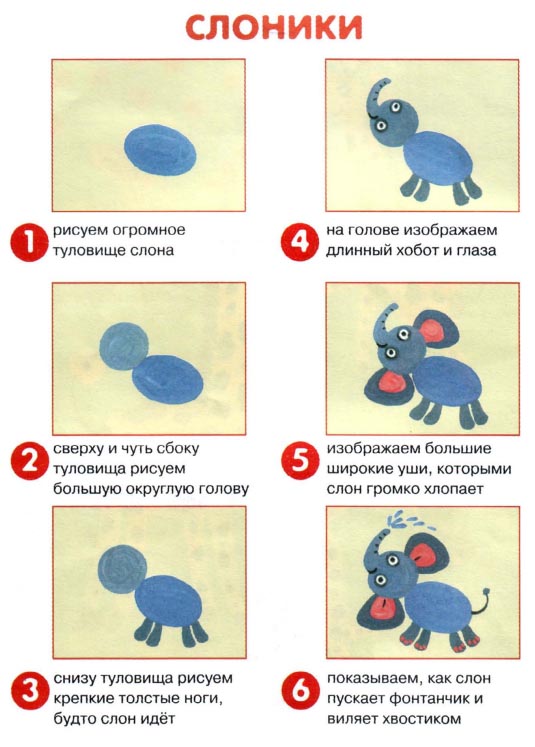 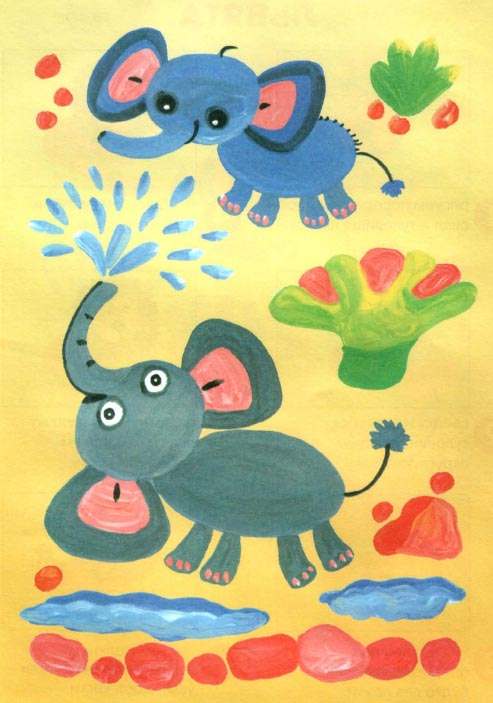 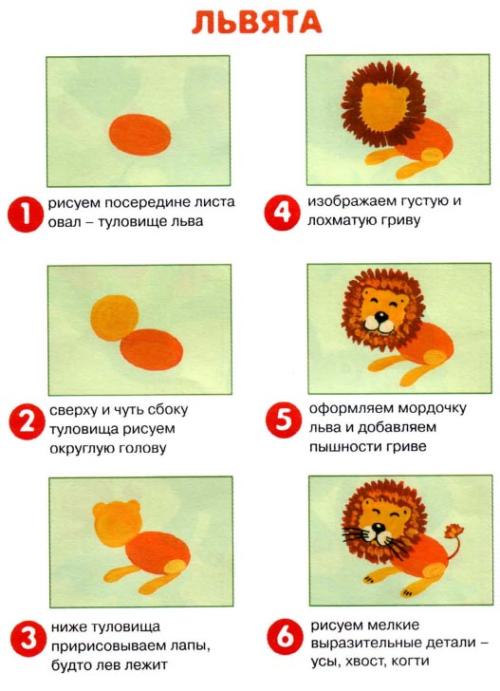 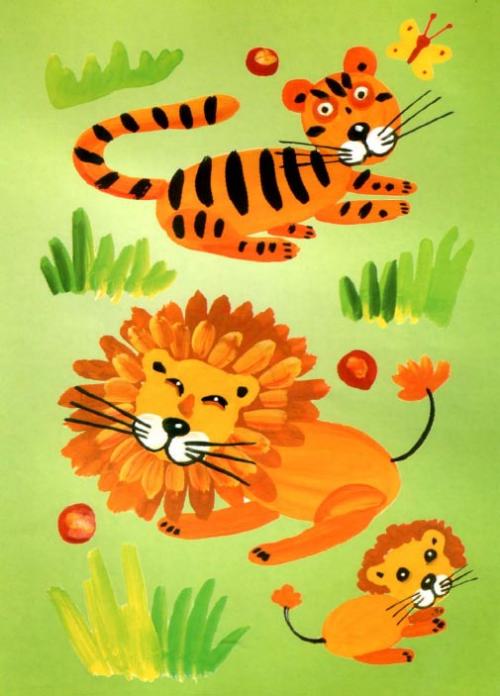 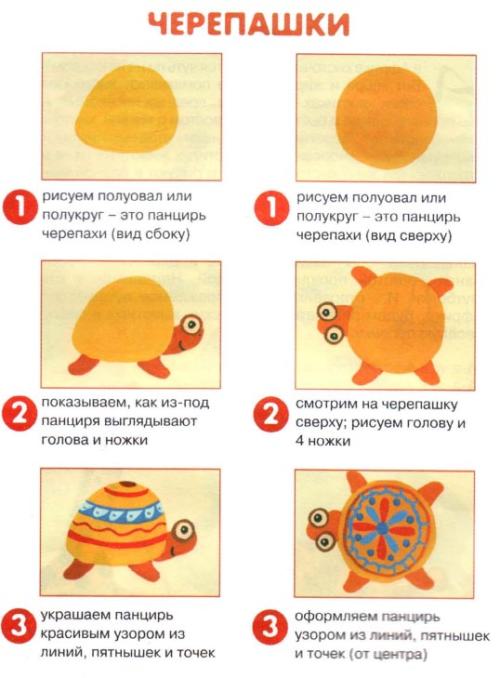 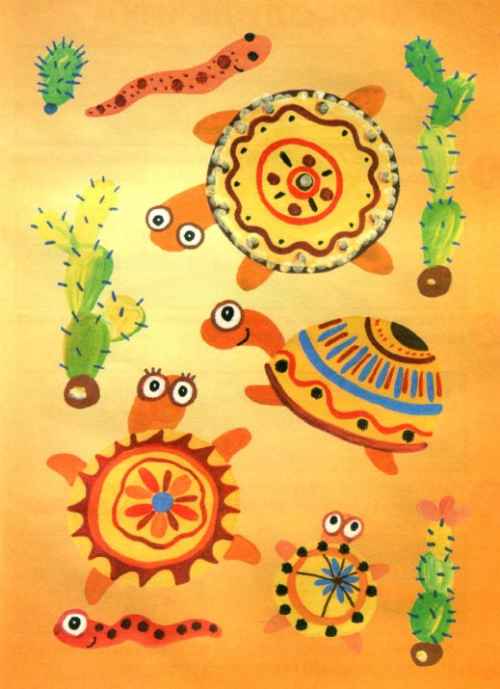 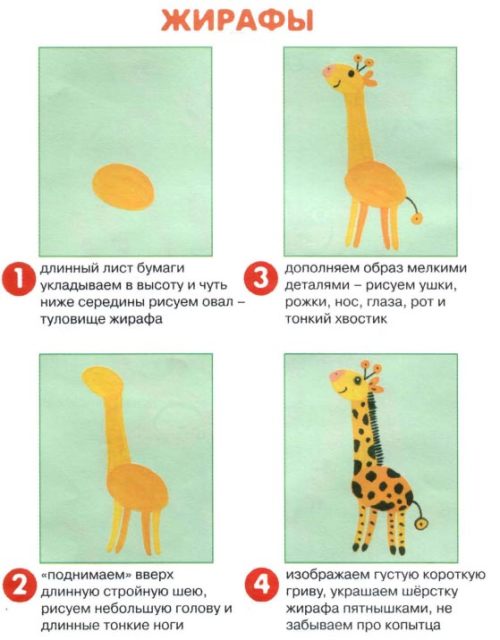 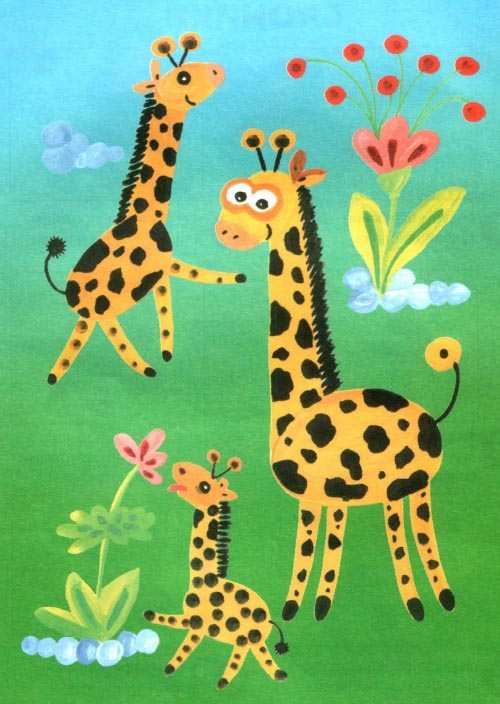 